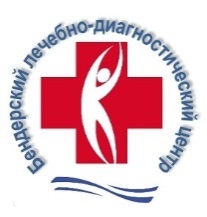 ТарифыТарифыТарифыТарифына медицинские услуги на медицинские услуги на медицинские услуги на медицинские услуги по МУ "Бендерский лечебно-диагностический центр"по МУ "Бендерский лечебно-диагностический центр"по МУ "Бендерский лечебно-диагностический центр"по МУ "Бендерский лечебно-диагностический центр"с 01 января 2024 г.с 01 января 2024 г.с 01 января 2024 г.с 01 января 2024 г.№ п/пНаименование процедурЕд. измер.Стоимость процедуры               /в рублях/  20241234.1. ПРИЕМ   ВРАЧА1.Врач высшей категории, первичный прием1 прием120,001-1.Врач-физиотерапевт высшей категории, первичный прием1 прием80,002.Врач высшей категории, повторный прием1 прием80,003.Врач первой категории, первичный прием1 прием110,003-1.Врач-физиотерапевт первой категории, первичный прием1 прием70,004.Врач первой категории, повторный прием1 прием60,005.Врач второй категории, первичный прием1 прием90,005-1.Врач-физиотерапевт второй категории, первичный прием1 прием70,006.Врач второй категории, повторный прием1 прием40,007.Врач без категории, первичный прием1 прием80,007-1.Врач-физиотерапевт без категории, первичный прием1 прием70,008.Врач без категории, повторный прием1 прием30,004.2. ЛЕЧЕБНАЯ ФИЗКУЛЬТУРА9.Измерение артериального давления1 процедура8,4010.Лечебная физкультура индивидуальная:а)инструктор - врач1 сеанс20,70б)инструктор - средний медицинский работник1 сеанс18,7011.Лечебная физкультура групповая: а)инструктор - врач1 сеанс10,35б)инструктор - средний медицинский работник1 сеанс9,3512.Индивидуальная разработка одного сустава:а)   - 15 минут1 сеанс19,50б)   - 30 минут1 сеанс21,00в)   - 45 минут1 сеанс29,0013.Занятие на беговой дорожке1 процедура11,7014.Занятие на велотренажере1 процедура11,704.3. ФИЗИОТЕРАПЕВТИЧЕСКОЕ  ЛЕЧЕНИЕ15.Лекарственный электрофорез постоянными токами1 процедура18,80 16.Диадинамофорез1 процедура20,60 17.УВЧ-терапия1 процедура16,40 18.Дарсонвализация1 процедура14,00 19.Гальванизация1 процедура16,00 20.СМТ-терапия1 процедура19,90 21.Диадинамотерапия (токи Бернара) 1 процедура19,55 22.Ультразвуковая терапия 1 процедура14,30 23.Лечение интерференционными токами 1 процедура19,50 24.Магнитотерапия1 процедура16,35 25.Микроволновая терапия1 процедура17,70 26.Ультрафиолетовое облучение (УФО)1 процедура10,50 27.Облучение лампой "Соллюкс" 1 процедура16,00 28.Электрофорез СМТ1 процедура21,00 29.Ингаляция1 процедура12,30 30.Массажная кровать1 процедура30,00 31.Электросон1 процедура25,30 32.Лазеротерапия1 процедура16,40 33.Спелеотерапия 1 процедура35,00 34.Электростимуляция (1 поле)1 процедура26,40 35.Постизометрическая релаксация1 процедура26,70 36.Ортостатическая тракция1 процедура29,60 37.Лимфодренаж1 процедура101,70 38.Прессотерапия1 процедура101,70 38-1.Ударно-волновая терапия одной анатомической зоны1 процедура200,00 38-2.Ударно-волновая терапия двух анатомических зон1 процедура340,00 38-3.Ударно-волновая терапия трех анатомических зон1 процедура560,00 38-4.Ударно-волновая терапия четвертой и последующих анатомических зон1 процедура35,00 4.4. ТЕПЛОЛЕЧЕНИЕ39.Парафино-озокеритолечение:                           а)малая процедура1 процедура19,30б)большая процедура1 процедура22,3040.Инфракрасная сауна (минисауна)1 процедура55,7041.Финская сауна1 процедура46,204.5. МАССАЖ42.Общий массаж тела1 процедура150,0043.Массаж головы1 процедура19,00 44.Массаж воротниковой зоны1 процедура28,00 45.Массаж верхней конечности1 процедура25,00 46.Массаж верхней конечности, надплечья и области лопатки1 процедура35,00 47.Массаж области грудной клетки1 процедура46,00 48.Массаж спины1 процедура34,00 49.Массаж мышц передней брюшной стенки1 процедура19,00 50.Массаж пояснично-крестцовой области1 процедура26,00 51.Массаж шейно-грудного отдела позвоночника1 процедура52,00 52.Массаж спины и поясницы1 процедура48,00 53.Массаж нижней конечности 1 процедура29,00 54.Массаж нижней конечности и поясницы 1 процедура42,00 55.Массаж лица1 процедура22,00 56.Массаж одного сустава1 процедура18,00 57.Массаж кисти и предплечья1 процедура19,00 58.Массаж стопы и голени1 процедура23,00 4.6. ВОДОЛЕЧЕНИЕ59.Ванны :а)скипидарная ванна1 процедура14,00б)шалфейная ванна1 процедура11,50в)хвойная ванна1 процедура9,40г)жемчужная ванна1 процедура8,50д)йодобромная ванна1 процедура27,10е)солевая (NaCl) ванна1 процедура9,5060.Водные процедуры:а)подводный душ-массаж 1 процедура19,20б)подводное вытяжение1 процедура41,8061.Гидрокинезотерапия  (ЛФК в бассейне):а)групповое занятие 1 процедура20,30б)индивидуально 1 процедура40,6562.Душ циркулярный1 процедура10,0063.Душ Шарко1 процедура15,7064.Душ восходящий 1 процедура10,0065.Душ гигиенический1 процедура6,504.7. ДНЕВНОЙ  СТАЦИОНАР66.Внутримышечная инъекция 1 процедура13,6067.Внутривенное капельное введение раствора лекарственного средства до 2 часов1 процедура45,0068.Внутривенное струйное введение лекарственных средств1 процедура18,3069.Забор крови из вены для лабораторного анализа 1 процедура11,4070.Забор крови из пальца для лабораторного анализа 1 процедура5,604.8. ЛАБОРАТОРНЫЕ ИССЛЕДОВАНИЯ71.Клинические анализы:а)анализ крови общий1 анализ48,20б)международное нормированное отношение (МНО)1 анализ50,00в)анализ мочи1 анализ53,5572.Определение иммунологических параметров:а)маркер онкозаболеваний общий РЭА1 анализ74,40б)маркер онкозаболеваний молочных желез  /СА 15-3 /1 анализ73,60в)маркер онкозаболеваний яичников /СА 125/1 анализ58,40г)маркер онкозаболеваний /ЖКТ СА 19-9/1 анализ89,00д)эстрадиол1 анализ70,10е)ТТГ1 анализ63,00ж)Т31 анализ63,00з)Т41 анализ63,00и)Т4 свободный1 анализ67,00й)антитела к тиреоглобулину (ТГ)1 анализ65,00к)лютеинизирующий гормон (ЛГ)1 анализ53,20л)фолликулостимулирующий гормон (ФГС)1 анализ53,20м)прогестерон 1 анализ52,10н)антитела к тиреопероксидазе (ТПО)1 анализ54,80о)тестостерон1 анализ70,10п)определение (АФП) альфа-фетопротеина1 анализ41,80р)пролактин1 анализ43,50с)простатоспецифический антиген (ПСА)1 анализ54,50т)антитела к лямблиям1 анализ52,00у)антитела к аскаридам1 анализ59,40ф)антитела к токсокаре1 анализ55,40х)анти Хеликобактер Пилори1 анализ52,20ц)определение HBsAg1 анализ47,10ч)анти HBs1 анализ65,00ш)анти HBcor1 анализ65,00щ)анти HCV (гепатит С)1 анализ46,50э)анти HDV (гепатит дельта)1 анализ66,70ю)иммуноглобулин Е1 анализ55,7073.Экспресс диагностика:а)С-реактивный белок1 анализ63,00б)антистрептолизин "0"1 анализ24,00в)ревматоидный фактор1 анализ24,00г)экспресс-тест на наличие  к COVID-19 (IgG/IgM)1 анализ152,70д)экспресс-тест на наличие антител к COVID-19 (IgG/IgM)1 анализ152,70е)кальцитонин1 анализ178,40ж)тиреоглобулин1 анализ73,4574.Биохимические анализы:а)альбумин1 анализ20,30б)щелочная фосфатаза1 анализ24,70в)билирубин1 анализ27,80г)альфа амилаза1 анализ35,20д)кальций1 анализ21,00е)холестерин общий1 анализ31,70ж)общий белок1 анализ35,00з)триглицериды1 анализ15,20и)креатинин1 анализ21,90к)гамма-глютамин трансфероза1 анализ20,70л)глюкоза1 анализ16,10м)АСАТ1 анализ17,40н)мочевина1 анализ23,00о)мочевая кислота1 анализ24,40п)калий1 анализ27,05р)АЛАТ1 анализ19,70с)гемоглобин1 анализ13,00т)железо1 анализ48,00у)лактатдегидроденазы 1 анализ20,70ф)магний1 анализ26,90х)фосфор1 анализ25,40ц)холестерин ВП1 анализ37,70ч)холестерин НП1 анализ37,90ш)анализ крови на сахар (из пальца)1 анализ14,50щ)гликированный гемоглобин1 анализ72,004.9. ДИАГНОСТИЧЕСКИЕ  ИССЛЕДОВАНИЯ75.Видеогастроскопия общего профиля (с местной анестезией)1 исследование420,0076.Биопсия эндоскопического материала (без гистологии)1 исследование70,0077.Электрокардиография в состоянии покоя (12 отведений)1 исследование30,0078.Описание электрокардиограммы врачом1 описание10,0079.Холтер мониторизация электрокардиограмма по 3м стандартным отведениям в течении 24-48 часов1 исследование217,0080.Электрокардиография с дозированной физической нагрузкой (велоэргометрия, тредмил)1 исследование135,0081.Пневмотахометрия1 исследование14,3082.Спирография без проб1 исследование32,0083.Спирография с функциональными пробами1 исследование37,8084.Ультразвуковое исследование печени, желчного пузыря и поджелудочной железы с Doppler1 исследование210,0085.Ультразвуковое исследование органов брюшной полости и забрюшинного пространства1 исследование210,0086.Ультразвуковое исследование почек, надпочечников и мочевого пузыря с Doopler1 исследование155,0087.Ультразвуковое исследование органов малого таза женщин (трансабдоминально)1 исследование131,0087-1.Ультразвуковое исследование при беременности на малых сроках (до 11 недель)1 исследование190,0087-2.Ультразвуковое исследование при беременности I триместра1 исследование200,0087-3.Ультразвуковое исследование при беременности II и III триместра1 исследование250,0087-4.Цервикометрия (измерение длины шейки матки у беременных)1 исследование105,0088.Ультразвуковое исследование щитовидной железы и регионарных лимфоузлов с Doppler1 исследование154,0089.Ультразвуковое исследование молочных желез с Doppler1 исследование149,0090.Ультразвуковое исследование органов малого таза мужчин с Doppler 1 исследование150,0091.Ультразвуковое исследование сердца (М, 2D, Doppler, DopplerColor)1 исследование259,0092.Дерматоскопия1 исследование29,2093.Ультразвуковое исследование внечерепных и внутричерепных сосудов1 исследование            56,5094.Ультразвуковое исследование сосудов верхних конечностей1 исследование248,0095.Ультразвуковое исследование сосудов нижних конечностей1 исследование248,0096.Ультразвуковое исследование сосудов одной из систем органов (гепатолиенальной, ренальной, интестинальной)1 исследование57,6097.Ультразвуковое исследование магистральных сосудов брюшной полости (аорта, нижняя полая вена, подвздошные сосуды)1 исследование57,6098.Ультразвуковое исследование мочевого пузыря с определением остаточной мочи с Doppler1 исследование120,0099.Ультразвуковое исследование опорно-двигательного аппарата (1 сустав) 1 исследование120,00100.Ультразвуковое исследование поверхностных структур, одной зоны с Doppler1 исследование150,00101.Ультразвуковое исследование одного органа (в динамике)1 исследование112,00102.Ультразвуковое исследование внечерепных сосудов1 исследование56,50103.Ультразвуковое исследование органов малого таза в гинекологии (трансвагинально/трансабдоминально)1 исследование200,00104.Ультразвуковое исследование слюных желез и региональных лимфоузлов с Doppler1 исследование150,00105.Ультразвуковое исследование мошонки 1 исследование160,00106.Комплексное ультразвуковое исследование детей от 1 года до 18 лет (органов брюшной полости, забрюшинного пространства)1 исследование240,004.10. ЭЛЕКТРОНЕЙРОМИОГРАФИЯ107.Электронейромиография1 процедура63,80108.Электронейромиография лица1 процедура28,40109.Электронейромиография вегетативной нервной системы1 процедура28,40110.Электронейромиография миастении1 процедура28,404.11. ГИНЕКОЛОГ111.Первичный прием врача-акушера-гинеколога1 процедура78,00112.Повторный прием врача-акушера-гинеколога1 процедура37,70113.Забор мазка на исследование1 процедура21,00114.Кольпоцитология1 процедура11,80115.Кольпоскопия простая1 процедура84,00116.Кольпоскопия расширенная с цитологией, биопсией шейки матки и соскобом из цервикального канала1 процедура134,00117.Диатермокоагуляция (ДЭК)1 процедура118,90118.Электроконизация шейки матки (ДЭЭ)1 процедура96,70119.Введение внутриматочных средств контрацепсии (без стоимости ВМС)1 процедура89,95120.Удаление внутриматочных средств контрацепсии 1 процедура81,90121.Аспирационная биопсия из полости матки1 процедура45,70122.Биопсия шейки матки (конхотомом)1 процедура33,20123.Лечение инфекционных заболеваний, передающихся половым путем1 процедура18,904.12. РЕФЛЕКСОТЕРАПИЯ И НЕТРАДИЦИОННЫЕ МЕТОДЫ ЛЕЧЕНИЯ124.Иглорефлексотерапия1 процедура32,60125.Аурикулотерапия1 процедура36,20126.Микроиглотерапия1 процедура29,60127.Приготовление чая из лекарственных трав:1 процедура1,80а)витаминный1 порция/ 200мл4,70б)седативный1 порция/ 200мл5,15в)отвар нормализующий давление1 порция/ 200мл4,10г)отвар для похудения1 порция/ 200мл7,90д)желчегонный отвар1 порция/ 200мл6,00е)желудочный сбор1 порция/ 200мл6,05ж)отвар при заболевании поджелудочной железы и печени1 порция/ 200мл4,80з)отвар противовоспалительный грудной1 порция/ 200мл5,10и)отвар урологический1 порция/ 200мл4,40к)отвар антисклеротический1 порция/ 200мл6,00128.Обертывание всего тела (без стоимости компонентов)1 процедура101,30129.Скрабирование всего тела (без стоимости компонентов)1 процедура105,754.13. МЕДИЦИНСКИЕ УСЛУГИ ПСИХОТЕРАПЕВТА 130.Сеанс психотерапии - индивидуальныйсеанс - 1 час51,40131.Сеанс психотерапии - груповойсеанс - 1 час12,60132.Купирование запоя дезинтоксикационными средствамисеанс - 2 нед.138,80133.Активная антиалкогольная терапия апоморфиномсеанс - 1месяц161,00134.Активная антиалкогольная терапия трихополомсеанс - 1месяц161,00135.Лечение алкоголизма методом эмоционально-стрессовой и лекарственной терапии "Торпедо"сеанс - 1месяц152,654.14. СПЕЦИАЛИЗИРОВАННАЯ ТЕРАПИЯ 136.Тестирование аллергенами методом скарификации1 процедура39,00137.Специфическая иммунотерапия пыльцевыми аллергенами (курс лечения - 60 инъекций)1 процедура64,80138.Специфическая иммунотерапия пыльцевыми аллергенами (курс лечения - 45 инъекций)1 процедура72,20139.Внутрисуставная пункция с лечением1 процедура48,00140.Блокада нервных корешков1 процедура43,80141.Паравертебральная блокада1 процедура43,80142.Блокада триггерных точек1 процедура43,80143.Периартикулярное введение препаратов1 процедура43,80